Министерство образования  и науки РФ Муниципальное бюджетное образовательное учреждение «Детский сад присмотра и оздоровления №30 «Малышок»  ГО «город Якутск»Шахматные термины на английском языке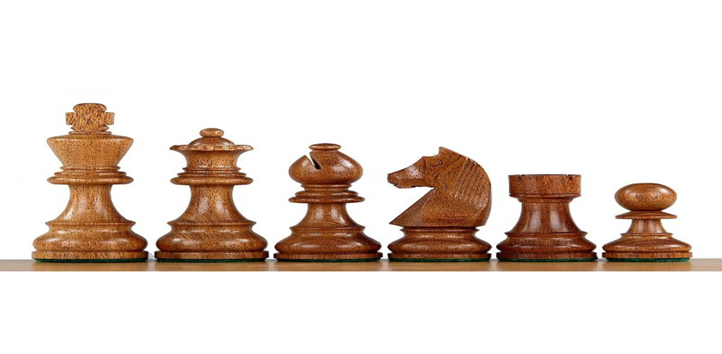 Составили: Гаврильева А.М, Саввина К.ГЯкутск, 2019 г.Основные шахматные термины на английском и русском языкахШахматы (chess) – это настольная игра (board game), в которую играют два игрока (players) на специальной шахматной доске (chess board) фигурами (pieces) и пешками (pawns). На русском языке пешки не принято называть фигурами. Фигуры – это король (king ♔, ♚), ферзь (queen ♕, ♛), слон (bishop ♗, ♝), конь (knight ♘, ♞), ладья (rook ♖, ♜), а пешки (pawns ♙, ♟) – это пешки. На английском и те, и другие называют pieces. Шахматная доска состоит из 8 вертикальных рядов (files) и 8 горизонтальных (ranks), которые образуют 64 поля (squares).Партия делится на три этапа. На русском языке их традиционно называют немецкими терминами, а вот на английском – английскими.Начало игры: дебют – opening. Дебют, в котором одна сторона жертвует пешку ради достижения преимущества называется гамбит (gambit), от итальянского gambetto – подножка.Середина игры: миттельшпиль – middlegame.Конец игры: эндшпиль – endgame.Шахматные термины:Шахматы -  chessИгрок -  player	Настольная игра - board gameШахматная доска  - chess board		Поле - squareШахматные часы - chess clockШахматная нотация  - chess notationХод - move	Шах -check	Мат - mate	Шах и мат - checkmate	Ничья - draw	Фигуры:Фигура (или пешка) - piece	Пещка - PawnКороль - king	Ферзь - queenЛадья - rook	Конь- knightСлон – bishopНаправление:Горизонтали - ranks	Вертикали - filesДиагонали  - diagonalsВверх - upВниз - downНаправо - rightНалево - leftЦвета:Белый -whiteЧерный – black Коричневый - brownЖелтый -yellowЦифрыОдин - oneДва - twoТри - threeЧетыре - fourПять - fiveНомер - numberБуквы:Буквы – letterA, B, C, D, E, F, G, HChess player- игрок в шахматы       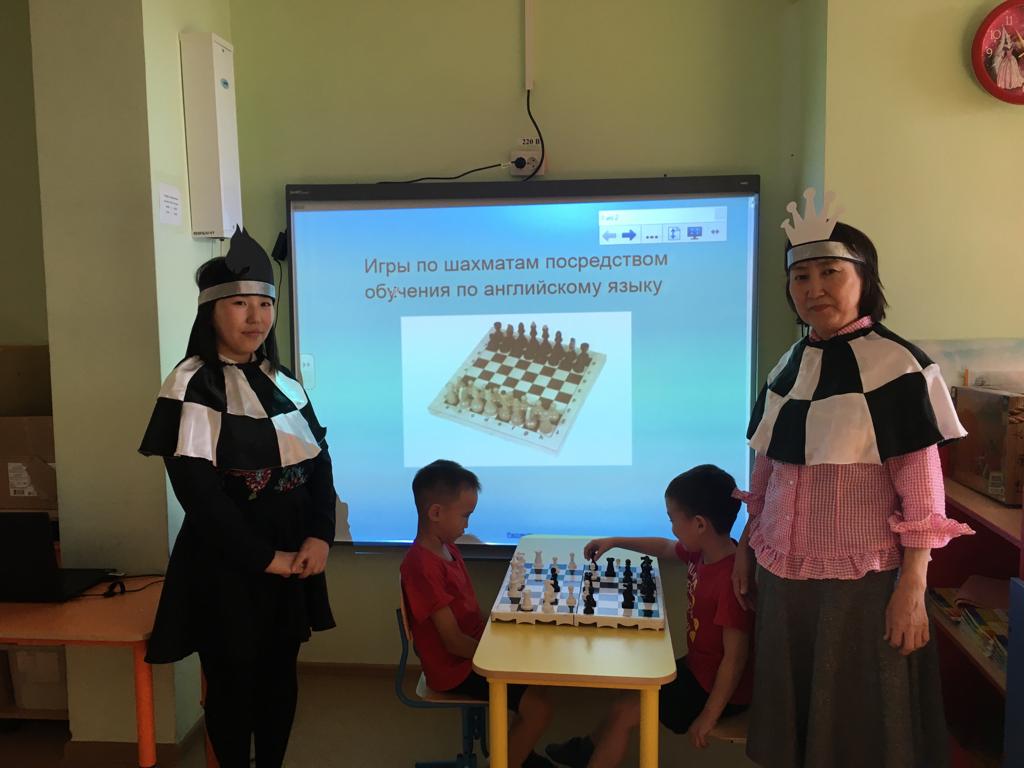 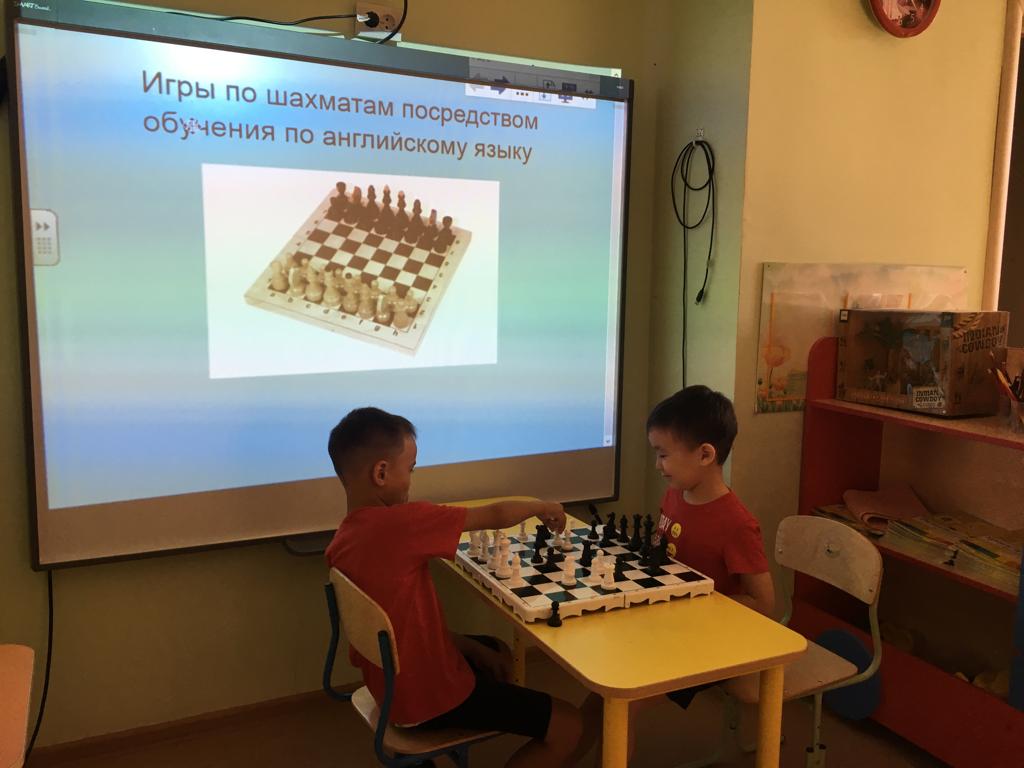 Использованные источникиРусско-английский словарь под общим руководством проф. А. И. Смирницкого.Англо-русский шахматный глоссарий. Составитель.:Леонид Михайлович Гуревичю Провиденс, Род-Айленд – Плимут, Массачусетс (США) -2019